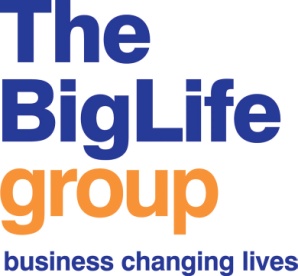 Person Specification – Administration Team LeaderThe successful candidate must be able to demonstrate that they meet all of the following points below.Key – Method of Assessment;    A = Application form; I = Interview; T= TestResponsible toAdministration Lead – Mental HealthSalary£21,693 (Point 23 on the NJC Scale)Hours per week 37.5Annual Leave per annum25 days per annum (pro rata)Main base Oakland House, Talbot Road, Manchester, M16 0PQ. (Travel to other sites will be necessary)ContractPermanentLevel of DBS checkEnhancedAreaMethod of AssessmentEssential-  Desirable1. 	Employment Experience	Experience of working in a busy office environment and managing a demanding work loadA/IEssentialExperience of line managing staff or managing a projectA/IDesirableExperience of working with a range of service providers and stakeholdersA/IDesirableExperience of developing and improving services and projectsA/IEssentialExperience of effectively working under pressure in a dynamic environmentA/IEssential2.	Educational Background/Training	2.1	High level of literacy demonstrating attention to           detail and accuracyA/I/TEssential2.2	High level of computer literacy (Word, database           experience, outlook email & calendars, PowerPoint,           Excel)A/I/TEssential 3	Knowledge					 3.1     Knowledge and understanding of Common Mental          Health Problems A/IDesirable3.2	Knowledge of the local area your service is based in 	(community groups, services available as well as 	local demographics)A/IDesirable4	Skills						 4.1    Well developed skills in the ability to communicate          effectively orally and / or in writing and the ability to 	produce documents to a professional    	standard, 	including minutesA/I/TEssential4.2     Excellent Team working skills A/IEssential4.3	Ability to effectively manage staff and teamsA/IEssential4.4	Ability to effectively work with a range of people 	from different skills and backgrounds, both 	internally and externallyA/I/TEssential4.5     Ability to manage own workloadA/IEssential4.6     Ability to work on own initiativeA/I Essential4.7	Ability to successfully contribute towards bids and 	tendersADesirable5         Personal5.1      Experience and understanding of Mental Health           Services with a desire to work within 3rd sector 	organisationsA/IDesirablePersonal experience of managing common mental health Problems (not essential) ADesirable Willingness to support colleagues and assist wherever possible A/IEssentialPersonal resilience and flexible attitude in the face of difficultiesA/IEssentialCommitment to working towards the Big Life group’s missions and values including having a non-judgemental approachA/IEssentialCommitment to personal development and willingness to regularly update skills and experienceA/IEssentialLEADERSHIP COMPENTENCYMethod of AssessmentSHAPES AND MANAGES STRATEGYInspires a sense of purpose and direction InterviewFocuses strategically InterviewInterprets  and analyses information (including financial) and opportunities InterviewShows judgement, intelligence and common sense InterviewDRIVES RESULTSBuilds organisational skill and responsiveness InterviewMarshals professional expertise InterviewSteers and implements change and deals with uncertainty InterviewDelivers intended results InterviewManages Resources InterviewBUILDS PRODUCTIVE RELATONSHIPSNurtures internal and external relationshipsInterviewFacilitates cooperation and partnershipsInterviewValues individual differences and diversity InterviewGuides, coaches and develops peopleInterviewSkill sharing InterviewEXEMPLIFIES PERSONAL INTEGRITY AND SELF AWARENESSDemonstrates the group values, professionalism and probity InterviewEngages with risk and shows personal courage InterviewCommits to action InterviewDisplays resilience InterviewDemonstrates self-awareness and a commitment to personal development InterviewSelf-ManagementInterviewCOMMUNICATES and INFLUENCES EFFECTIVELYCommunicates clearly InterviewListens, understands and adapts to audience InterviewNegotiates persuasively InterviewInfluencing Interview